RAMA LEGISLATIVA DEL PODER PÚBLICOCOMISIONES ECONÓMICAS CONJUNTAS TERCERAS Y CUARTAS DE CÁMARA DE REPRESENTANTES Y SENADO DE LA REPÚBLICA (ASUNTOS ECONÓMICOS)SESIÓN FORMAL VIRTUALLEGISLATURA 2020– 2021(Del 20 de julio de 2020 al 20 de junio de 2021)ORDEN DEL DIADe la Sesión formal virtual del día miércoles, 5 de mayo de 2021HORA 11:00 a.m.ILLAMADO A LISTA Y VERIFICACIÓN DEL QUORUMIIDiscusión y votación del oficio de retiro del Proyecto de Ley Nº.  594 DE 2021 CÁMARA - 439 DE 2021 SENADO, "POR MEDIO DE LA CUAL SE CONSOLIDA UNA INFRAESTRUCTURA DE EQUIDAD FISCALMENTE SOSTENIBLE PARA FORTALECER LA POLÍTICA DE ERRADICACIÓN DE LA POBREZA, A TRAVÉS DE LA REDEFINICIÓN DE LA REGLA FISCAL, EL FORTALECIMIENTO Y FOCALIZACIÓN DEL GASTO SOCIAL Y LA REDISTRIBUCIÓN DE CARGAS TRIBUTARIAS Y AMBIENTALES CON CRITERIOS DE SOLIDARIDAD Y QUE PERMITAN ATENDER LOS EFECTOS GENERADOS POR LA PANDEMIA Y SE DICTAN OTRAS DISPOSICIONES."Citados: Ministro de Hacienda y Crédito Público, doctor JUAN ALBERTO LONDOÑO MARTÍNEZ (E).IIILO QUE PROPONGAN LOS HONORABLES REPRESENTANTES A LA CÁMARA Y HONORABLES SENADORES DE A LA REPÚBLICA.NÉSTOR LEONARDO RICO RICOPresidenteJOSÉ ALFREDO GNECCO ZULETA Vicepresidente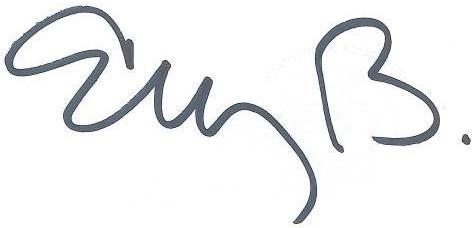 ELIZABETH MARTÍNEZ BARRERASecretaria GeneralRAFAEL OYOLA ORDOSGOITIASubsecretario